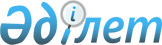 О внесении изменений и дополнения в приказ Министра финансов Республики Казахстан от 15 июня 2010 года № 281 "Об утверждении Плана счетов бухгалтерского учета государственных учреждений"Приказ Министра финансов Республики Казахстан от 7 декабря 2015 года № 620. Зарегистрирован в Министерстве юстиции Республики Казахстан 29 декабря 2015 года № 12604

      Примечание РЦПИ!

      Настоящий приказ вводится в действие с 01.01.2016 г.

      ПРИКАЗЫВАЮ:



      1. Внести в приказ Министра финансов Республики Казахстан от 15 июня 2010 года № 281 «Об утверждении Плана счетов бухгалтерского учета государственных учреждений» (зарегистрирован в Реестре государственной регистрации нормативных правовых актов за № 6314, опубликован в газете «Казахстанская правда» от 11 сентября 2010 года № 239 - 240 (26300 - 26301)), следующие изменения и дополнение:



      в заголовок внесено изменение на государственном языке, текст на русском языке не меняется;



      в пункт 1 внесено изменение на государственном языке, текст на русском языке не меняется;



      в Плане счетов бухгалтерского учета государственных учреждений, утвержденном указанным приказом:



      в заголовок внесено изменение на государственном языке, текст на русском языке не меняется;



      в пункт 1 внесено изменение на государственном языке, текст на русском языке не меняется;



      в части второй пункта 7:



      абзац шестой изложить в следующей редакции:

      «1041 - «КСН спонсорской и благотворительной помощи», где учитывается поступление и расходование денег от спонсорской, благотворительной помощи, получаемой государственными учреждениями в соответствии с законодательными актами Республики Казахстан;»;



      абзац тридцать первый изложить в следующей редакции:

      «1093 - «Плановые назначения на принятие обязательств по трансфертам», где учитываются плановые назначения на принятие обязательств по трансфертам для использования администраторами бюджетных программ, которые подразделяются на трансферты общего характера, целевые текущие трансферты, целевые трансферты на развитие, трансферты физическим лицам;»;



      абзац тринадцатый пункта 9 изложить в следующей редакции:

      «1216 - «Краткосрочная дебиторская задолженность по выплате пенсий и пособий», где учитывается движение средств, выделенных из республиканского бюджета Министерству здравоохранения и социального развития Республики Казахстан на выплату пенсий и пособий и переданных в Государственный центр по выплате пенсии и пособия (государственные социальные пособия, специальные государственные пособия, пособия на погребение и другие социальные выплаты) для выплаты населению;»;

      в части второй пункта 10:



      абзац третий изложить в следующей редакции:

      «1311 - «Строительные материалы», где учитываются строительные материалы, используемые в процессе строительства и монтажных работ. К строительным материалам относятся силикатные материалы (цемент, керамзит, известь, песок, гравий, кирпич, черепица), обжиговые материалы (шлаковые, керамзитовые, керамические), сухие строительные смеси, строительный металл (железо, жесть, сталь, цинк листовой), песок, гравий, камень, щебень, отсев, дресва, строительный металл (арматура, сетка рябица), металлоизделия (гвозди, гайки, болты, скобяные изделия), стекло, пластмасса, металлопластик, санитарно-технические материалы (краны, муфты, тройники, трубы для водопровода, канализации, отопления, газа и другие материалы, используемые при монтажных и ремонтно-восстановительных работах), электротехнические материалы (кабель, лампы, патроны, ролики, шнур, провод, предохранители, изоляторы), химико-мокательные (краска, олифа, толь), органические материалы (битумные и дегтевые вяжущие вещества, эмульсии) и другие аналогичные материалы;»;



      абзац пятый изложить в следующей редакции:

      «1313 - «Медикаменты и перевязочные средства», где учитываются медикаменты, компоненты, бактерийные препараты, сыворотки, вакцины, кровь, перевязочные средства, термометры, тонометры, прочие лекарственные средства и изделия медицинского назначения в лечебно-профилактических и лечебно-ветеринарных и других государственных учреждениях, где в планах финансирования предусмотрены ассигнования по соответствующей специфике экономической классификации расходов. На этом субсчете также учитываются вспомогательные и аптекарские материалы в медицинских учреждениях, имеющих свои аптеки;»;



      абзацы седьмой и восьмой изложить в следующей редакции:

      «1315 - «Топливо, ГСМ», где учитываются все виды топлива, горючего и смазочных материалов находящихся на складах или кладовых (дрова, уголь, торф, бензин, керосин, мазут, дизтопливо, автол, тосол, нигрол, литол, антифриз, тормозная жидкость и другие горюче-смазочные материалы), а также непосредственно у материально-ответственных лиц, в том числе оплаченные талоны на горючие и смазочные материалы;

      1316 - «Хозяйственные материалы и канцелярские принадлежности», где учитываются хозяйственные материалы (электрические сетевые фильтры, удлинители, посуда, изготовленная из стекла или другого бьющегося материала, ножи, вилки, ложки, цветочные горшки, резиновые коврики, и канцелярские принадлежности, а также лотки для бумаг, портфели пластиковые, органайзер, настольный набор руководителя, зеркала, калькуляторы, электрические чайники и кипятильники, ведра (пластмассовые, алюминиевые, оцинкованные, жестяные), плоскогубцы, молоток, лопаты, швабры (деревянные, пластмассовые), грязезащитные дорожки, портфели;»;



      абзацы тринадцатый, четырнадцатый и пятнадцатый изложить в следующей редакции:

      «спортивная одежда и обувь и другие предметы индивидуального использования;

      1318 - «Запасные части», где учитываются запасные части, предназначенные для ремонта и замены изношенных частей в машинах (медицинских, электронно-вычислительных), оборудовании, тракторах, комбайнах, транспортных средствах (моторы, автомобильные шины, включающие покрышки, камеры, ободные ленты);

      1319 - «Прочие материалы», где учитываются молодняк всех видов животных и животные на откорме, птицы, кролики, пушные звери, независимо от их стоимости, сено и другие виды кормов и фуража для скота и других животных, посадочные материалы, семена, удобрения, приплод (жеребята) при наличии в государственных учреждениях рабочих лошадей, а также возвратная или обменная тара (бочки, бидоны, ящики, банки стеклянные, бутылки и другая тара), технические носители информации (флеш-карты, диски, дискеты, токены), компьютерные мыши, клавиатуры, товары для проведения спортивных мероприятий (шайбы, мячи, шахматы, шашки, наборы для настольного тенниса, набор для бадминтона, специальные лыжи), детские игрушки, детские игры, жалюзи, амуниция для служебных животных, временные (нетитульные) сооружения, приспособления и устройства, затраты по возмещению которых относятся на себестоимость строительно-монтажных работ в составе накладных расходов, оплаченные талоны на питание, оплаченные путевки в дома отдыха, санатории, туристические базы, полученные извещения на почтовые переводы, почтовые марки и марки госпошлины, бланки трудовых книжек и другие материалы, не включенные в предыдущих субсчетах;»;



      в части второй пункта 16:



      абзац двадцать второй изложить в следующей редакции:

      «компьютерное оборудование - персональные компьютеры, процессоры, источники бесперебойного питания, мониторы, принтеры, сканеры, и другое компьютерное оборудование;»;



      абзац двадцать пятый изложить в следующей редакции:

      «прочие машины и оборудование - машины, аппараты и другое оборудование, не поименованные в вышеперечисленных группах. К прочим машинам и оборудованию относятся: оборудование стадионов, спортплощадок и спортивных помещений (в том числе спортивные снаряды), оборудование кабинетов и мастерских в учебных заведениях, киноаппаратура, осветительная аппаратура, оборудование сцен, музыкальные инструменты, телевизоры, магнитофоны, видеокамеры, аппараты сотовой связи, пейджеры, радиоаппаратура, специальное оборудование научно-исследовательских государственных учреждений и других государственных учреждений, занимающихся научной работой, оборудование АТС, механические пожарные лестницы, стиральные и швейные машины, холодильники, пылесосы, кондиционеры, микроволновые печи и другие машины и оборудование, видеорегистраторы, автосигнализация, маршрутизатор;»;



      абзац двадцать девятый изложить в следующей редакции:

      «инструменты механизированные и немеханизированные орудия труда общего назначения, а также прикрепляемые к машинам предметы, служащие для обработки материалов. К ним относятся режущие, ударные, давящие и уплотняющие орудия ручного труда, включая ручные механизированные орудия, работающие посредством электроэнергии, сжатого воздуха (электродрели, краскопульты, электровибраторы, гайковерты), а также приспособления для обработки материалов, производства монтажных работ (тиски, патроны, делительные головки, приспособления для установки двигателей и для проворачивания карданного вала на автомобилях);»;



      абзацы тридцать первый и тридцать второй изложить в следующей редакции:

      «хозяйственный инвентарь - офисные принадлежности (стенка, гарнитуры, комплекты мебели, тумбы, уголок отдыха), переносные барьеры, вешалки, гардеробы, шкафы разные, диваны, столы, стулья, кресла, книжные полки, шкафы и ящики несгораемые, сейфы, гектографы, шапирографы и другие ручные множительные и нумеровальные аппараты, телефонные аппараты, вентиляторы, переносные юрты, палатки (кроме кислородных), кровати (кроме кроватей со специальным оборудованием), ковры, портьеры, решетки на окна и другой хозяйственный инвентарь, а также предметы противопожарного назначения - гидропульты, стендеры, лестницы ручные;

      прочий производственный и хозяйственный инвентарь - картины в рамах, скульптуры (бюсты) бронзовые, мраморные вазы, светильники (люстры, бра), государственные символы, тифлосредства и сурдосредства, стенды наглядной агитации.»;



      абзац сорок второй изложить в следующей редакции:

      «прочий инвентарь, диспенсеры воды, ведра эмалированные, кастрюли, сковороды;»;



      часть вторую пункта 37 изложить в следующей редакции:

      «Данный подраздел включает счет:

      5010 - «Финансирование капитальных вложений».



      Данный счет включает субсчет:

      5012 - «Финансирование капитальных вложений за счет внешних займов и связанных грантов» предназначен для учета, выделенного из государственного бюджета финансирования капитальных вложений в долгосрочные активы за счет внешних займов и связанных грантов.»;



      пункт 42 изложить в следующей редакции:

      «42. Подраздел 6000 «Доходы от необменных операций» предназначен для учета доходов от необменных операций (доходов, полученных без непосредственной передачи в обмен эквивалентной стоимости). Данный подраздел включает следующие счета:

      6010 - «Доходы от финансирования текущей деятельности», предназначен для признания дохода от финансирования, полученного на содержание и текущую деятельность государственного учреждения по индивидуальному плану финансирования, за счет других бюджетов, по операциям, связанным с поступлениями в республиканский бюджет в виде стоимости товаров (работ, услуг) и расходованием их;

      6020 - «Доходы от финансирования капитальных вложений», предназначен для признания дохода от финансирования капитальных вложений за счет бюджетного финансирования;

      6030 - «Доходы по трансфертам», предназначен для признания дохода государственным учреждением по полученным трансфертам;

      6040 - «Доходы от финансирования по выплате субсидий», предназначен для признания дохода государственным учреждением по полученным субсидиям;

      6050 - «Доходы от спонсорской и благотворительной помощи», предназначен для признания полученных активов в виде доходов спонсорской и благотворительной помощи;

      6060 - «Доходы по грантам», предназначен для учета сумм невозвратных грантов, полученных государственным учреждением от донора;

      6070 - «Доходы от финансирования за счет внешних займов», предназначен для признания дохода от поступлений внешних займов;

      6080 - «Прочие доходы от необменных операций», предназначен для признания дохода от прочих безвозмездных поступлений в бюджет;

      6090 - «Возврат остатков бюджетных средств», предназначен для отражения возврата сумм остатков бюджетных средств на конец финансового года, признанных ранее государственным учреждением как доходы от финансирования.»;



      абзац третий пункта 45 изложить в следующей редакции:

      «6320 - «Доходы от выбытия долгосрочных активов», предназначен для учета доходов от выбытия долгосрочных активов (основных средств, биологических активов, инвестиционной недвижимости и нематериальных активов, долгосрочных финансовых инвестиций);»;



      пункт 49 изложить в следующей редакции:

      «49. Подраздел 7200 «Расходы по бюджетным выплатам» предназначен для учета расходов по бюджетным выплатам. Данный подраздел включает следующие счета:

      7210 - «Расходы по трансфертам», предназначен для учета расходов по целевым трансфертам, а также трансфертам физическим лицам, не являющимся работниками государственного учреждения;

      7220 - «Расходы по выплатам пенсий и пособий», предназначен для учета расходов по выплате пенсии и пособий на основании отчета Государственного центра по выплате пенсий Министерства здравоохранения и социального развития Республики Казахстан;

      7230 - «Расходы по субсидиям», предназначен для учета расходов по субсидиям, выплаченным из бюджета физическим и юридическим лицам, в том числе крестьянским и фермерским хозяйствам;

      7240 - «Расходы по трансфертам общего характера», предназначен для учета расходов по бюджетным субвенциям и изъятиям, производимым в соответствии с бюджетным законодательством Республики Казахстан.»;



      пункт 53 изложить в следующей редакции:

      «53. На забалансовых счетах учитываются активы, временно находящиеся в государственном учреждении и не принадлежащие ему. Активы, учтенные на забалансовых счетах, подвергаются инвентаризации в порядке и в сроки, установленные для аналогичных активов, учитываемых на балансе.

      Для учета указанных активов применяются следующие забалансовые счета:

      счет 01 - «Арендованные активы». На данном счете учитываются принятые от сторонних государственных учреждений по договору операционной аренды активы, по стоимости, предусмотренной договором на аренду;

      счет 02 - «Запасы, принятые на ответственное хранение или оплаченные по централизованному снабжению». На данном счете учитываются запасы, принятые государственным учреждением на ответственное хранение, включая спецоборудование, полученное от заказчиков для выполнения научно-исследовательских и конструкторских работ по договорам, а также запасы, оплаченные по централизованному снабжению;

      счет 03 - «Бланки строгой отчетности». На данном счете учитываются находящиеся на хранении и выдаваемые под отчет бланки строгой отчетности;

      счет 04 - «Списанная задолженность неплатежеспособных дебиторов». На данном счете учитывается задолженность неплатежеспособных дебиторов в течение пяти лет с момента признания безнадежной к взысканию в порядке, установленном законодательством Республики Казахстан, списания с баланса для наблюдения за возможностью ее взыскания в случае изменения имущественного положения должников. Суммы, полученные в погашение этой задолженности, восстанавливаются на балансовый счет и признаются как обязательство государственного учреждения перед бюджетом по передаче в доход соответствующего бюджета;

      счет 05 - «Задолженность учащихся и студентов за невозвращенные материальные ценности». На данном счете учитывается задолженность за учащимися и студентами за невозвращенное ими обмундирование, белье, инструменты и другие ценности в течение срока исковой давности;

      счет 06 - «Переходящие спортивные призы и кубки». На данном счете учитываются переходящие призы, знамена, кубки, учрежденные разными государственными учреждениями и получаемые от них для награждения команд-победителей. Призы, знамена, кубки учитываются в течение всего периода их нахождения в данном государственном учреждении;

      счет 07 - «Путевки». На данном счете учитываются путевки, полученные безвозмездно от общественных, профсоюзных и других организаций. Путевки должны храниться в кассе вместе с денежными документами;

      счет 08 - «Учебные предметы военной техники». На данном счете учитываются все виды оборудования и предметы, находящиеся в тирах, на спортивных стрельбищах, в кабинетах военных дисциплин учебных заведений;

      счет 09 - «Активы культурного наследия». На данном счете учитываются исторические здания и монументы, места археологических раскопок, заповедники и природные охраняемые территории, а также произведения искусства, признанные как объекты культурного наследия, не подвергающиеся стоимостной оценке.»;



      часть первую пункта 54 исключить;



      в приложении 1 к Плану счетов:



      в разделе 5 «Чистые активы/капитал» строку:«                                                                    »

      исключить;



      в разделе 7 «Расходы» строку:«                                                                    »

      изложить в следующей редакции:«                                                                   »;



      приложение 2 к Плану счетов исключить;



      в приложении 3 к Плану счетов:

      строки, порядковые номера 3, 4, 5 и 6, изложить в следующей редакции:«                                                                   »;

      строку, порядковый номер 18, изложить в следующей редакции:«                                                                   »;

      строку, порядковый номер 33, изложить в следующей редакции:«                                                                   »;

      строку, порядковый номер 59, изложить в следующей редакции:«                                                                   »;



      строки, порядковые номера 79 и 80, исключить;

      строку, порядковый номер 99, изложить в следующей редакции:«                                                                   »;

      строки, порядковые номера 149 и 150, изложить в следующей редакции:«                                                                   »;

      строки, порядковые номера 158 и 159, изложить в следующей редакции:«                                                                   »;

      строку«                                                                   »

      изложить в следующей редакции:«                                                                   »;

      строку, порядковый номер 164, изложить в следующей редакции:«                                                                   »;



      строку«                                                                   »

      исключить;



      строку, порядковый номер 165, исключить;



      строку«                                                                   »

      исключить;

      строку, порядковый номер 176, изложить в следующей редакции:«                                                                   »;



      строку«                                                                   »

      исключить;



      строку, порядковый номер 177, исключить;

      строку«                                                                   »

      изложить в следующей редакции:«                                                                   »;

      строку, порядковый номер 181, изложить в следующей редакции:«                                                                   »;

      строку«                                                                   »

      изложить в следующей редакции:«                                                                   »;



      строку, порядковый номер 184, исключить;

      строку«                                                                   »

      изложить в следующей редакции:«                                                                   »;

      строку, порядковый номер 186, изложить в следующей редакции:«                                                                   »;



      строку«                                                                   »

      исключить;



      строки, порядковые номера 189, 190, 191 и 192, исключить;



      строку«                                                                   »

      исключить;



      строку, порядковый номер 193, исключить;



      строку«                                                                   »

      исключить;



      строки, порядковые номера 194 и 195, исключить;

      строку, порядковый номер 196, изложить в следующей редакции:«                                                                   »;

      строку, порядковый номер 201, изложить в следующей редакции:«                                                                   »;

      строки, порядковые номера 204 и 205, изложить в следующей редакции:«                                                                   »;

      строку, порядковый номер 210, изложить в следующей редакции:«                                                                   »;

      строку, порядковый номер 237, изложить в следующей редакции:«                                                                   »;

      строки, порядковые номера 239 и 240, изложить в следующей редакции:«                                                                   »;

      строки, порядковые номера 308 и 309, изложить в следующей редакции:«                                                                   »;

      строку, порядковый номер 312, изложить в следующей редакции:«                                                                   »;



      строку, порядковый номер 326, исключить;

      строки, порядковые номера 332 и 333, изложить в следующей редакции:«                                                                   »;

      дополнить строкой, порядковый номер 355-1 следующего содержания:«                                                                   »;



      строку, порядковый номер 386, исключить;

      строки, порядковые номера 395, 396 и 397 изложить в следующей редакции:«                                                                   »;

      строку, порядковый номер 410, изложить в следующей редакции:

«                                                                   »;

      строку, порядковый номер 417, изложить в следующей редакции:«                                                                   ».

      2. Департаменту методологии бухгалтерского учета и аудита Министерства финансов Республики Казахстан (Бектурова А.Т.) в установленном законодательством порядке обеспечить:

      1) государственную регистрацию настоящего приказа в Министерстве юстиции Республики Казахстан;

      2) размещение настоящего приказа на интернет-ресурсе Министерства финансов Республики Казахстан.

      3) Настоящий приказ вводится в действие с 1 января 2016 года.      Министр финансов

      Республики Казахстан                       Б. Султанов
					© 2012. РГП на ПХВ «Институт законодательства и правовой информации Республики Казахстан» Министерства юстиции Республики Казахстан
				5011Финансирование капитальных вложений за счет бюджетных средств7240Расходы по выплате субвенций7240Расходы по трансфертам общего характера3Поступление на бюджетный счет государственного учреждения финансирования по капитальным вложениям1082 Плановые назначения на принятие обязательств по капитальным вложениям 1092 Плановые назначения на принятие обязательств по капитальным вложениям6020 Доходы от финансирования капитальных вложений4Получение из бюджета плановых назначений на принятие обязательств по целевым трансфертам администратором бюджетных программ1084 Плановые назначения на принятие обязательств по трансфертам 1093 Плановые назначения на принятие обязательств по трансфертам6030 Доходы по трансфертам4Перечисление целевых трансфертов администратором бюджетных программ уполномоченному органу по исполнению нижестоящего бюджета1212 Краткосрочная дебиторская задолженность по целевым текущим трансфертам

1213 Краткосрочная дебиторская задолженность по целевым трансфертам на развитие 1084 Плановые назначения на принятие обязательств по трансфертам

1093 Плановые назначения на принятие обязательств по трансфертам4Списание администратором бюджетных программ произведенных расходов по целевому трансферту на основании отчета уполномоченного органа по исполнению нижестоящего бюджета7210 Расходы по трансфертам1212 Краткосрочная дебиторская задолженность по целевым текущим трансфертам

1213 Краткосрочная дебиторская задолженность по целевым трансфертам на развитие4Начисление кредиторской задолженности нижестоящим бюджетом на сумму неиспользованных трансфертов в конце отчетного года7120 Расходы по расчетам с бюджетом3133 Краткосрочная кредиторская задолженность перед бюджетом по прочим операциям5Возврат от нижестоящих бюджетов неиспользованных сумм трансфертов в текущем году1084 Плановые назначения на принятие обязательств по трансфертам

1093 Плановые назначения на принятие обязательств по трансфертам1212 Краткосрочная дебиторская задолженность по целевым текущим трансфертам

1213 Краткосрочная дебиторская задолженность по целевым трансфертам на развитие   6Возврат неиспользуемых сумм трансфертов в вышестоящий бюджет в следующем году3133 Краткосрочная кредиторская задолженность перед бюджетом по прочим операциям1093 Плановые назначения на принятие обязательств по трансфертам18Закрытие плановых назначений на принятие обязательств по капитальным вложениям в конце года6090 Возврат остатков бюджетных средств1082 Плановые назначения на принятие обязательств по капитальным вложениям

1092 Плановые назначения на принятие обязательств по капитальным вложениям33Списание денежных средств в кассе в результате выявленной недостачи до завершения служебного расследования1280 Прочая краткосрочная дебиторская задолженность1010 Денежные средства в кассе33Отнесение недостачи денежных средств на виновное лицо1262 Краткосрочная дебиторская задолженность по другим видам расчетов с работниками1280 Прочая краткосрочная дебиторская задолженность59Отражение задолженности на сумму предоставленного кредита1110 Краткосрочные предоставленные займы1081 Плановые назначения на принятие обязательств по индивидуальному плану финансирования

1091 Плановые назначения на принятие обязательств по индивидуальному плану финансирования99Начисление вознаграждения (по предоставленным займам, по арендованным средствам и т.д.)1250 Краткосрочные вознаграждения к получению6210 Доходы по вознаграждениям99Одновременно осуществляется вторая запись на признание обязательств перед бюджетом по полученному доходу по вознаграждениям7120 Расходы по расчетам с бюджетом3133 Краткосрочная кредиторская задолженность перед бюджетом по прочим операциям149Приобретение долгосрочных финансовых инвестиций администраторами бюджетных программ2120 Долгосрочные финансовые инвестиции1082 Плановые назначения на принятие обязательств по капитальным вложениям 1092 Плановые назначения на принятие обязательств по капитальным вложениям150Пополнение уставного капитала субъектов квазигосударственного сектора2120 Долгосрочные финансовые инвестиции1082 Плановые назначения на принятие обязательств по капитальным вложениям 1092 Плановые назначения на принятие обязательств по капитальным вложениям158Получение из бюджета плановых назначений на принятие обязательств по капитальным вложениям1082 Плановые назначения на принятие обязательств по капитальным вложениям 1092 Плановые назначения на принятие обязательств по капитальным вложениям6020 Доходы от финансирования капитальных вложений159Приобретение долгосрочных активов2310-2380 Основные средства

2410 Незавершенное строительство и капитальные вложения

2510 Инвестиционная недвижимость

2600 Биологические активы

2710 Нематериальные активы3210 Краткосрочная кредиторская задолженность перед поставщиками и подрядчиками2.2.2. Получение долгосрочных активов ранее приобретенных за счет бюджетного финансирования от государственных учреждений подведомственных одному администратору бюджетных программ2.2.2. Получение долгосрочных активов безвозмездно от государственных учреждений и других организаций164Оприходование балансовой стоимости долгосрочных активов2310-2380 Основные средства

2510 Инвестиционная недвижимость

2600 Биологические активы

2710 Нематериальные активы

2411 Незавершенное строительство6330 Доходы от безвозмездного получения активов164Одновременно осуществляется вторая запись на принятие накопленной амортизации по полученным долгосрочным активам2320 - 2380 Основные средства

2510 Инвестиционная недвижимость

2710 Нематериальные активы2391 Накопленная амортизация основных средств

2521 Накопленная амортизация инвестиционной недвижимости

2721 Накопленная амортизация нематериальных активов2.2.3. Оприходование поступивших от другого государственного учреждения долгосрочных активов, ранее приобретенных за счет платных услуг, спонсорской и благотворительной помощи2.2.6.1. Начисление амортизации по долгосрочным активам, приобретенным за счет бюджетного финансирования176Начисление амортизации долгосрочных активов7110 Расходы по амортизации долгосрочных активов2391 Накопленная амортизация основных средств

2521 Накопленная амортизация инвестиционной недвижимости

2721 Накопленная амортизация нематериальных активов2.2.6.2. Начисление амортизации по долгосрочным активам, приобретенным за счет денежных средств от спонсорской, благотворительной помощи и платных услуг2.2.8. Списание долгосрочных активов, приобретенных ранее за счет бюджетного финансирования2.2.8. Списание долгосрочных активов181Списание балансовой стоимости выбывших долгосрочных активов7420 Расходы по выбытию долгосрочных активов2310-2380 Основные средства 2510 Инвестиционная недвижимость

2600 Биологические активы

271О Нематериальны е активы

2410 Незавершенное строительство и капитальные вложения181Списание накопленной амортизации по выбывшим долгосрочным активам2391 Накопленная амортизация основных средств

2521 Накопленная амортизация инвестиционной недвижимости

2721 Накопленная амортизация нематериальных активов2310-2380 Основные средства 2510 Инвестиционная недвижимость

2710 Нематериальные активы181При наличии ранее начисленного резерва от обесценения осуществляется его списание по выбывшим долгосрочным активам2392 Резерв на обесценение основных средств

2522 Резерв на обесценение инвестиционной недвижимости

2632 Резерв на обесценение биологических активов

2722 Резерв на обесценение нематериальных активов7440 Расходы от обесценения активов2.2.9. Передача долгосрочных активов ранее приобретенных за счет бюджетных средств другому государственному учреждению (внутри одной системы)2.2.9. Передача долгосрочных активов другим государственным учреждениям2.2.10. Списание долгосрочных активов, пришедших в негодность, приобретенных ранее за счет бюджетного финансирования2.2.10. Списание долгосрочных активов, пришедших в негодность186Списание балансовой стоимости долгосрочных активов, пришедших в негодность7420 Расходы по выбытию долгосрочных активов2320-2380 Основные средства

2510 Инвестиционная недвижимость

2600 Биологические активы

2710 Нематериальные активы

2410 Незавершенное строительство и капитальные вложения186Списание накопленной амортизации долгосрочных активов, пришедших в негодность2391 Накопленная амортизация основных средств

2521 Накопленная амортизация инвестиционной недвижимости

2721 Накопленная амортизация нематериальных активов2320-2380 Основные средства

2510 Инвестиционная недвижимость

2,710 Нематериальные активы186При наличии ранее начисленного резерва от обесценения осуществляется его списание по выбывшим долгосрочным активам2392 Резерв на обесценение основных средств

2522 Резерв на обесценение инвестиционной недвижимости

2632 Резерв на обесценение биологических активов

2722 Резерв на обесценение нематериальных активов7440 Расходы от обесценения активов2.2.11. Списание долгосрочных активов, приобретенных ранее за счет платных услуг, а также в порядке спонсорской и благотворительной помощи2.2.12. Списание долгосрочных активов, ранее приобретенных за счет платных услуг, спонсорской и благотворительной помощи, при передаче другому государственному учреждению по межведомственным расчетам2.2.13. Списание долгосрочных активов, пришедших в негодность, ранее приобретенных за счет платных услуг, спонсорской и благотворительной помощи196Списание балансовой стоимости ликвидированных основных средств7420 Расходы по выбытию долгосрочных активов2320-2380 Основные средства196Списание накопленной амортизации по ликвидированным основным средствам2391 Накопленная амортизация основных средств2320-2380 Основные средства196Оприходование стоимости материалов, полученных от ликвидации активов, подлежащих реализации и зачислению в доход бюджета1319 Прочие материалы6360 Прочие доходы201Списание балансовой стоимости ликвидированных основных средств7420 Расходы по выбытию долгосрочных активов2320-2380 Основные средства201Списание накопленной амортизации по ликвидированным основным средствам2391 Накопленная амортизация основных средств2320-2380 Основные средства201При наличии ранее начисленного резерва от обесценения осуществляется его списание по выбывшим основным средствам2392 Резерв на обесценение основных средств7440 Расходы от обесценения активов204Списание балансовой стоимости недостающих основных средств7420 Расходы по выбытию долгосрочных активов2320-2380 Основные средства204Списание накопленной амортизации по недостающим основным средствам2391 Накопленная амортизация основных средств2320-2380 Основные средства204При наличии ранее начисленного резерва от обесценения осуществляется его списание по выбывшим основным средствам2392 Резерв на обесценение основных средств7440 Расходы от обесценения активов205Списание балансовой стоимости долгосрочных активов по недостающим основным средствам7420 Расходы по выбытию долгосрочных активов2320-2380 Основные средства

2510 Инвестиционная недвижимость

2600 Биологические активы

2710 Нематериальные активы205Списание накопленной амортизации долгосрочных активов2391 Накопленная амортизация основных средств

2521 Накопленная амортизация инвестиционной недвижимости

2721 Накопленная амортизация нематериальных активов2320-2380 Основные средства 2510 Инвестиционная недвижимость

2710 Нематериальные активы205При наличии ранее начисленного резерва от обесценения осуществляется его списание по выбывшим долгосрочным активам2392 Резерв на обесценение основных средств

2522 Резерв на обесценение инвестиционной недвижимости

2632 Резерв на обесценение биологических активов

2722 Резерв на обесценение нематериальных активов7440 Расходы от обесценения активов210Списание балансовой стоимости недостающих долгосрочных активов7420 Расходы по выбытию долгосрочных активов2320 - 2380 Основные средства

2510 Инвестиционная недвижимость

2600 Биологические активы 2710 Нематериальные активы210Списание накопленной амортизации недостающих долгосрочных активов2391 Накопленная амортизация основных средств

2521 Накопленная амортизация инвестиционной недвижимости

2721 Накопленная амортизация нематериальных активов2320-2380 Основные средства 2510 Инвестиционная недвижимость

2710 Нематериальные активы210При наличии ранее начисленного резерва от обесценения осуществляется его списание по выбывшим долгосрочным активам2392 Резерв на обесценение основных средств

2522 Резерв на обесценение инвестиционной недвижимости

2632 Резерв на обесценение биологических активов

2722 Резерв на обесценение нематериальных активов7440 Расходы от обесценения активов237Перечисление сумм поставщику (подрядчику) согласно предъявленным счетам за материальные ценности, оборудование, прочие активы (выполненные работы и оказанные услуги)3210 Краткосрочная кредиторская задолженность поставщикам и подрядчикам1081 Плановые назначения на принятие обязательств по индивидуальному плану финансирования

1091 Плановые назначения на принятие обязательств по индивидуальному плану финансирования

1082 Плановые назначения на принятие обязательств по капитальным вложениям

1092 Плановые назначения на принятие обязательств по капитальным вложениям

1042 КСН платных услуг

1043 КСН местного самоуправления

1044 КСН целевого финансирования239Передача незаконченных объектов строительства (зданий и сооружений) из ведения одного государственного учреждения в ведение другого (с передачей планов капитального строительства, финансирования и проектно-сметной документации)7420 Расходы по выбытию долгосрочных активов2411 Незавершенное строительство240Принятие незаконченных объектов строительства с баланса одного государственного учреждения на баланс другого по передаточному акту2411 Незавершенное строительство6330 Доходы от безвозмездного получения активов308Поступление из бюджета финансирования на капитальные вложения1082 Плановые назначения на принятие обязательств по капитальным вложениям 1092 Плановые назначения на принятие обязательств по капитальным вложениям6020 Доходы от финансирования капитальных вложений309Начисление амортизации долгосрочных активов7110 Расходы по амортизации долгосрочных активов2391 Накопленная амортизация основных средств

2521 Накопленная амортизация инвестиционной недвижимости

2721 Накопленная амортизация нематериальных активов312Закрытие плановых назначений на принятие обязательств по капитальным вложениям в конце года6090 Возврат остатков бюджетных средств1082 Плановые назначения на принятие обязательств по капитальным вложениям

1092 Плановые назначения на принятие обязательств по капитальным вложениям332Безвозмездное получение долгосрочных активов2310-2380 Основные средства

2510 Инвестиционная недвижимость

2600 Биологические активы

2710 Нематериальные активы6330 Доходы от безвозмездного получения активов333Закрытие плановых назначений на принятие обязательств в конце года6090 Возврат остатков бюджетных средств1081 Плановые назначения на принятие обязательств по индивидуальному плану финансирования

1091 Плановые назначения на принятие обязательств по индивидуальному плану финансирования

1082 Плановые назначения на принятие обязательств по капитальным вложениям

1092 Плановые назначения на принятие обязательств по капитальным вложениям

1083 Плановые назначения на принятие обязательств за счет других бюджетов

1084 Плановые назначения на принятие обязательств по трансфертам

1093 Плановые назначения на принятие обязательств по трансфертам

1085 Плановые назначения на принятие обязательств по субсидиям

1094 Плановые назначения на принятие обязательств по субсидиям355-1Списание трансфертов общего характера7240 Расходы по трансфертам общего характера1084 Плановые назначения на принятие обязательств по трансфертам

1093 Плановые назначения на принятие обязательств по трансфертам395Приобретение основных средств2320-2380 Основные средства3210 Краткосрочная кредиторская задолженность перед поставщиками и подрядчиками396На сумму плановых назначений администратора бюджетных программ на цели внутреннего кредитования на возвратной основе1081 Плановые назначения на принятие обязательств по индивидуальному плану финансирования

1091 Плановые назначения на принятие обязательств по индивидуальному плану финансирования6010 Доходы от финансирования текущей деятельности397На сумму предоставленных кредитов1110 Краткосрочные займы предоставленные

2110 Долгосрочные займы предоставленные1081 Плановые назначения на принятие обязательств по индивидуальному плану финансирования

1091 Плановые назначения на принятие обязательств по индивидуальному плану финансированияОдновременно на сумму начисленной задолженности по расчетам с бюджетом7120 Расходы по расчетам с бюджетом3133 Краткосрочная кредиторская задолженность перед бюджетом по прочим операциям

4130 Долгосрочная кредиторская задолженность перед бюджетом410Начисление амортизации7110 Расходы по амортизации долгосрочных активов2390 Накопленная амортизация и обесценение основных средств (договорам концессии)417Начисление амортизации7110 Расходы по амортизации долгосрочных активов2390 Накопленная амортизация и обесценение основных средств (договорам концессии)